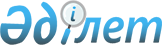 О внесении изменений в распоряжение Премьер-Министра Республики Казахстан от 16 августа 2006 года N 229-рРаспоряжение Премьер-Министра Республики Казахстан от 24 октября 2006 года N 305-р



      Внести в 
 распоряжение 
 Премьер-Министра Республики Казахстан от 16 августа 2006 года N 229-р "О мерах по реализации Закона Республики Казахстан "О внесении изменений и дополнений в Закон Республики Казахстан "Об обязательном страховании в растениеводстве" следующие изменения:



      в перечне нормативных правовых актов, принятие которых необходимо в целях реализации 
 Закона 
 Республики Казахстан от 7 июля 2006 года "О внесении изменений и дополнений в Закон Республики Казахстан "Об обязательном страховании в растениеводстве", утвержденном указанным распоряжением:



      в графе 4 "Срок исполнения":



      в строках, порядковые номера 7, 9, слова "Сентябрь 2006 года" заменить словами "Февраль 2007 года".

      

Премьер-Министр


					© 2012. РГП на ПХВ «Институт законодательства и правовой информации Республики Казахстан» Министерства юстиции Республики Казахстан
				